Universitat Autònoma de Barcelona Facultat de Biociències Gestió Acadèmica de Biociències AUTORITZACIÓ PER A TRÀMITS ADMINISTRATIUS En/Na. ...................................................................................................................... , amb NIF ............................ , (còpia del qual acompanya aquest document), AUTORITZA: A. ............................................................................................................................... , amb NIF ..........................., a realitzar el següent tràmit administratiu:  • ..................................................................................................................... 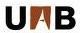 Bellaterra (Cerdanyola del Vallès), ........... de ...................... de....... SIGNATURA Atenció: La persona autoritzada haurà de mostrar el seu document nacional d’identitat original. Edifici C – Campus de la UAB – 08193 Bellaterra (Cerdanyola del Vallès) – Barcelona - Spain Tel.: (+34) – 93 581 37 12    ga.biociencies@uab.cat 